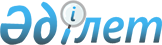 О внесении изменений и дополнений в решение районного маслихата от 22 декабря 2008 года № 12/74 "О районном бюджете на 2009 год"
					
			Утративший силу
			
			
		
					Решение маслихата Есильского района Северо-Казахстанской области от 26 октября 2009 года N 22/136. Зарегистрировано Управлением юстиции Есильского района Северо-Казахстанской области 4 декабря 2009 года N 13-6-131. Утратило силу в связи с истечением срока действия (письмо маслихата Есильского района Северо-Казахстанской области от 11 января 2013 года N 01-21/9)

      Сноска. Утратило силу в связи с истечением срока действия (письмо маслихата Есильского района Северо-Казахстанской области от 11.01.2013 N 01-21/9)      В соответствии со статьей 109 Бюджетного кодекса Республики Казахстан, пунктом 1 статьи 6 Закона Республики Казахстан «О местном государственном управлении и самоуправлении в Республике Казахстан», на основании ходатайств администраторов бюджетных программ, районный маслихат РЕШИЛ:



      1. Внести в решение районного маслихата от 22 декабря 2008 года № 12/74 «О районном бюджете на 2009 год», (зарегистрировано в региональном разделе реестра государственной регистрации 15 января 2009 года № 13-6-107, опубликовано в районных газетах «Есіл Таны» 13 февраля 2009 года № 7(140), «Ишим» 16 января 2009 года № 3(8411), с учетом его уточнения решениями районного маслихата от 27 апреля 2009 года № 17/109 «О внесении изменений и дополнений в решение районного маслихата от 22 декабря 2008 года № 12/74 «О районном бюджете на 2009 год» (зарегистрировано в региональном разделе реестра государственной регистрации 3 июня 2009 года № 13-6-117, опубликовано в районных газетах «Есіл Таны» 19 июня 2009 года № 25(158), «Ишим» 10 июля 2009 года № 29(8437), от 7 августа 2009 года № 21/129 «О внесении изменений и дополнений в решение районного маслихата от 22 декабря 2008 года № 12/74 «О районном бюджете на 2009 год» (зарегистрировано в региональном разделе реестра государственной регистрации 14 сентября 2009 года № 13-6/125, опубликовано в районных газетах «Есіл Таны» 9 октября 2009 года № 41(173), «Ишим» 23 октября 2009 года № 44(8452), следующие изменения и дополнения:

      В пункте 1:

      подпункте 1)

      цифры «1 679 731» заменить цифрами «1 680 701»

      цифры «1 478 050» заменить цифрами «1 478 020»

      подпункте 2)

      цифры «1 681 255» заменить цифрами «1 674 225»

      подпункте 4)

      в строке «сальдо по операциям с финансовыми активами» цифры «- 110» заменить цифрами «7890»

      в строке «приобретение финансовых активов» цифру «0» заменить цифрой «8 000»



      2. Приложение 1, 2, 4, 5, 6, 7, 8, 9 к указанному решению изложить в новой редакции (прилагается).



      3. Настоящее решение вводится в действие с 1 января 2009 года.      Председатель сессии

      районного маслихата                        Ю. Шоль      Секретарь

      районного маслихата                        Б. Шериязданов      Согласовано:                               29.10.2009      Начальник

      Налогового управления по

      Есильскому району                          Р. Анбаев      Начальник отдела экономики

      и бюджетного планирования                  Г. Стороженко

Приложение 1

к решению районного маслихата

от 26 октября 2009 года № 22/136 Есильский районный бюджет на 2009 год

Приложение 2

к решению районного маслихата

от 26 октября 2009 года № 22/136 Перечень бюджетных программ развития районного бюджета на 2009 год с разделением на бюджетные программы направленные на реализацию бюджетных инвестиционных проектов и формирования или увеличение уставного капитала юридический лиц

Приложение 4

к решению районного маслихата

от 26 октября 2009 года № 22/136 Распределение сумм, необходимых для введения государственного пособия на детей до 18 лет на 2009 год

Приложение 5

к решению районного маслихата

от 26 октября 2009 года № 22/136 Перечень видов расходов по "Социальным выплатам отдельным категориям граждан по решению местных представительных органов" на 2009 год

Приложение 6

к решению районного маслихата

от 26 октября 2009 года № 22/136 Перечень бюджетных программ по аульным (сельским округам) на 2009 год

Приложение 7

к решению районного маслихата

от 26 октября 2009 года № 22/136 Распределение сумм для предоставления государственной адресной социальной помощи на 2009 год

Приложение 8

к решению районного маслихата

от 26 октября 2009 года № 22/136 Распределение сумм целевых текущих трансфертов из республиканского бюджета по Есильскому району на 2009 годпродолжение таблицыпродолжение таблицыпродолжение таблицыпродолжение таблицы

Приложение 9

к решению районного маслихата

от 26 октября 2009 года № 22/136 Распределение сумм целевых трансфертов из областного бюджета на 2009 годпродолжение таблицыпродолжение таблицы
					© 2012. РГП на ПХВ «Институт законодательства и правовой информации Республики Казахстан» Министерства юстиции Республики Казахстан
				Кате

го

риякла

сспод

кла

ссНаименованиеСумма

(тыс.

тенге)Доходы1 680 7011Налоговые поступления187 6513Социальный налог119 0911Социальный налог119 0914Налоги на собственность51 3221Налоги на имущество21 0963Земельный налог8 5264Налог на транспортные средства19 8005Единый земельный налог1 9005Внутренние налоги на товары, работы и услуги15 3112Акцизы1 2983Поступления за использование природных и других ресурсов10 4634Сборы за ведение предпринимательской и профессиональной деятельности3 5508Обязательные платежи, взимаемые за совершение юридически значимых действий и (или) выдачу документов уполномоченными на то  государственными органами или должностными лицами1 9271Государственная пошлина1 9272Неналоговые поступления3 8301Доходы от государственной собственности4435Доходы от аренды имущества, находящегося в коммунальной собственности4436Прочие неналоговые поступления3 3871Прочие неналоговые поступления3 3873Поступления от продажи основного капитала11 2003Продажа земли и нематериальных активов11 2001Продажа земли11 2004Поступления трансфертов1 478 0202Трансферты из вышестоящих органов  государственного управления1 478 0202Трансферты из областного бюджета1 478 020Функ.

груп

паАдм-

тор бюд

жет

ных про

граммПро

грам

маНаименованиеСумма

(тыс.

тенге)II. Затраты1 674 2251Государственные услуги общего характера140 651112Аппарат маслихата района (города областного значения)8703001Обеспечение деятельности

маслихата района (города

областного значения)8703122Аппарат акима района (города

областного значения)36067001Обеспечение деятельности акима

района (города областного

значения)36067123Аппарат акима района в городе,

города районного значения,

поселка, аула (села), аульного

(сельского) округа.81 523001Функционирование аппарата акима

района в городе, города

районного значения, поселка аула

(села), аульного (сельского)

округа.81523452Отдел финансов района (города

областного значения)6947001Обеспечение деятельности Отдела

финансов6711003Проведение оценки имущества в

целях налогооблажения236453Отдел экономики и бюджетного

планирования района (города

областного значения)7 411001Обеспечение деятельности

Отдела экономики и бюджетного

планирования7 4112Оборона4 427122Аппарат акима района (города

областного значения)4 427005Мероприятия в рамках исполнения

всеобщей воинской обязанности4 4274Образование1 086 998123Аппарат акима района в городе,

города районного значения,

поселка, аула (села), аульного

(сельского) округа.1 838005Организация бесплатного подвоза

учащихся до школы и обратно в

аульной (сельской) местности1 838464Отдел образования района (города

областного значения)1 085 160003Общеобразовательное обучение979 114004Информатизация системы

образования в государственных

учреждениях образования района

(города областного значения)2 865005Приобретение и доставка

учебников, учебно-методических

комплексов для государственных

учреждений образования района

(города областного значения)10 218006Дополнительное образование для

детей19 841001Обеспечение деятельности отдела

образования7 174010Внедрение новых технологий

обучения в государственной

системе образования за счет

целевых трансфертов из

республиканского бюджета6 353009Обеспечение деятельности

организаций дошкольного

воспитания и обучения18 697011Капитальный, текущий ремонт

объектов образования в рамках

реализации стратегии

региональной занятости и

переподготовки кадров40 8986Социальная помощь и социальное

обеспечение102 086451Отдел занятости и социальных

программ района (города

областного значения)101 786002Программа занятости30 952004Оказание социальной помощи на

приобретение топлива

специалистам здравоохранения,

образования, социального

обеспечения, культуры и спорта

в сельской местности в

соответствии с законодательством

Республики Казахстан3 665005Государственная адресная

социальная помощь9533007Социальная помощь отдельным

категориям нуждающихся граждан

по решению местных

представительных органов7 872014Оказание социальной помощи

нуждающимся гражданам на дому14 257016Государственные пособия на детей

до 18 лет18 339017Обеспечение нуждающихся

инвалидов обязательными

гигиеническими средствами и

предоставление услуг

специалистами жестового языка,

индивидуальными помощниками в

соответствии с индивидуальной

программой реабилитации инвалида4 052001Обеспечение деятельности отдела

занятости и социальных программ11 788011Оплата услуг по зачислению,

выплате и доставке пособий и

других социальных выплат654010Материальное обеспечение

детей-инвалидов, воспитывающихся

и обучающихся на дому674464Отдел образования района (города

областного значения)300008Социальная поддержка обучающихся

и воспитанников организаций

образования очной формы обучения3007Жилищно-коммунальное хозяйство48 128458Отдел жилищно-коммунального

хозяйства, пассажирского

транспорта и автомобильных

дорог района (города

областного значения).47 857012Функционирование системы

водоснабжения и водоотведения1 607015Освещение улиц в населенных

пунктах3 862016Обеспечение санитарии населенных

пунктов438017Содержание мест захоронений и

захоронение безродных352018Благоустройство и озеленение

населенных пунктов2 668030Ремонт инженерно-

коммуникационной инфраструктуры

и благоустройство населенных

пунктов в рамках реализации

стратегии региональной занятости

и переподготовки кадров21 230032Развитие инженерно-

коммуникационной инфраструктуры

и благоустройство населенных

пунктов в рамках реализации

стратегии региональной занятости

и переподготовки кадров17 700467Отдел строительства района

(города областного значения)58003Строительство и (или)

приобретение жилья

государственного коммунального

жилищного фонда58458Отдел жилищно-коммунального

хозяйства, пассажирского

транспорта и автомобильных дорог

района (города областного

значения).213026Организация эксплуатации

тепловых сетей, находящихся в

коммунальной собственности

районов( городов областного

значения)2138Культура, спорт, туризм и

информационное пространство55 991123Аппарат акима района в городе,

города районного значения,

поселка, аула (села), аульного 

(сельского ) округа13 534006Поддержка культурно-досуговой

работы на местном уровне13 534465Отдел физической культуры и

спорта района (города областного

значения)2 120006Проведение спортивных

соревнований на районном 

(города областного значения)

уровне363007Подготовка и участие членов

сборных команд района (города

областного значения) по

различным видам спорта на

областных спортивных

соревнованиях1 757455Отдел культуры и развития языков

района (города областного

значения)24 235003Поддержка культурно-досуговой

работы12 466004Капитальный, текущий ремонт

объектов культуры в рамках

реализации стратегии

региональной занятости и

переподготовки кадров2 878006Функционирование районных

(городских) библиотек8 526007Развитие государственного языка

и других языков народа

Казахстана365456Отдел внутренней политики района

(города областного значения)3 010002Проведение государственной

информационной политики через

средства массовой информации3 010455Отдел культуры и развития языков

района (города областного

значения)4 449001Обеспечение деятельности отдела

культуры и развития языков4 449456Отдел внутренней политики района

(города областного значения)4 416001Обеспечение деятельности отдела

внутренней политики4 416465Отдел физической культуры и

спорта района (города областного

значения)4227001Обеспечение деятельности отдела

физической культуры и спорта422710Сельское, водное, лесное, рыбное

хозяйство, особо охраняемые 

природные территории, охрана

окружающей среды и животного

мира, земельные отношения.182 695462Отдел сельского хозяйства района

(города областного значения)16 740001Обеспечение деятельности отдела

сельского хозяйства 11 305099Реализация мер социальной

поддержки специалистов

социальной сферы сельских

населенных пунктов за счет

целевого трансферта из

республиканского бюджета5 435467Отдел строительства района

(города областного значения)155 823012Развитие системы водоснабжения155 823463Отдел земельных отношений

района(города областного

значения)6 932001Обеспечение деятельности отдела

земельных отношений5 868003Земельно-хозяйственное

устройство населенных пунктов1 064123Аппарат акима района в городе,

города районного значения,

поселка, аула (села), аульного 

(сельского) округа3 200019Финансирование социальных

проектов в поселках,аулах

(селах), аульных (сельских)

округах в рамках реализации

стратегии региональной занятости

и переподготовки кадров3 20011Промышленность, архитектурная,

градостроительная и строительная

деятельность4 261467Отдел строительства района

(города областного значения)4 261001Обеспечение деятельсти отдела

строительства4 26112Транспорт и коммуникации.

Автомобильный транспорт38 689458Отдел жилищно-коммунального

хозяйства, пассажирского

транспорта и автомобильных дорог

района ( города областного

значения).38 689023Обеспечение функционирования

автомобильных дорог6 928024Организация внутрипоселковых

(внутригородских) внутрирайонных

общественных пассажирских

перевозок921008Ремонт и содержание

автомобильных дорог районного

значения, улиц городов и

населенных пунктов в рамках

реализации стратегии

региональной занятости и

переподготовки кадров30 84013Прочие10 293469Отдел предпринимательства района

(города областного значения)4 202001Обеспечение деятельности отдела

предпринимательства4 202458Отдел жилищно-коммунального

хозяйства, пассажирского

транспорта и автомобильных дорог

района (города областного

значения).6 091001Обеспечение деятельности

жилищно-коммунального

хозяйства,пассажирского

транспорта и автомобильных дорог6 09115Трансферты6452Отдел финансов района (города

областного значения)6006Возврат неиспользованных

(недоиспользованных) целевых

трансфертов6III.Чистое бюджетное кредитованиеIII.Чистое бюджетное кредитованиеIII.Чистое бюджетное кредитованиеIII.Чистое бюджетное кредитованиекате

гориякласспод

кла

ссНаименованиеСумма (тыс. тенге) 35Бюджетные кредитыФунк.

груп

паАдм-

торПро

грам

маНаименованиеСумма (тыс. тенге) IV Сальдо по операциям с финансовыми активами7890Приобретение финансовых активов800013Прочие8000452Отдел финансов района (города областного значения)8000014Формирование или увеличение уставного капитала юридических лиц8000кате

гориякласспод

кла

ссНаименованиеСумма (тыс. тенге) 6Поступления от продажи финансовых активов государства11001Поступления от продажи финансовых активов государства110V Дефицит (профицит ) бюджета-1414VІ Финансирование дефицита (использование профицита бюджета)1414Движение остатков бюджетных средств14148Используемые остатки бюджетных средств14141Остатки бюджетных средств14141Свободные остатки бюджетных средств1414Функ.

груп

паАдм-

торПро

грам

маНаименованиесумма

(тыс.

тенге)134АВИнвестиционные программы181 7947Жилищно-коммунальное хозяйство17 971458Отдел жилищно-коммунального

хозяйства, пассажирского

транспорта и автомобильных дорог

района (города областного

значения)17 700032Развитие инженерно-

коммуникационной инфраструктуры и

благоустройство населенных пунктов

в рамках реализации стратегии

региональной занятости и

переподготовки кадров17 700На реконструкцию сетей канализации

в селе Явленка17 700467Отдел строительства района( города

областного значения)58003Строительство и (или) приобретение

жилья государственного

коммунального жилищного фонда58458Отдел жилищно-коммунального

хозяйства, пассажирского

транспорта и автомобильных дорог

района (города областного

значения)213026Организация эксплуатации тепловых

сетей, находящихся в коммунальной

собственности районов(городов

областного значения)213На разработку проектно-сметной

документации по капитальному

ремонту тепловых сетей в селе

Явленка21310Сельское, водное, лесное, рыбное

хозяйство, особо охраняемые

природные территории, охрана

окружающей среды и животного мира,

земельные отношения.155 823467Отдел строительства района( города

областного значения)155 823012Развитие системы водоснабжения155 823На реконструкцию отвода на села

Двинск и Тарангул Есильского

района.155 82313Прочие8 000452Отдел финансов района (города

областного значения)8 000014Формирование или увеличение

уставного капитала юридических лиц8 000функ.

груп

паАдм-

торПро

грам

маНаименованиеСумма6Социальная помощь и социальное

обеспечение18 339451Отдел занятости и социальных

программ района (города областного значения)18 339016Государственное пособие на детей до 18 лет18 339за счет средств местного бюджета14 217за счет средств республиканского бюджета4122функ.

груп

паадм-

тор

бюд

жет

ных

про

граммпро

грам

маНаименованиесумма

(тыс.

тенге)6Социальная помощь и социальное

обеспечение7872451Отдел занятости и социальных

программ района (города областного

значения)78727Социальная помощь отдельным

категориям нуждающихся граждан по

решению местных представительных

органов7872Социальная помощь отдельным

категориям граждан на авиатуры330Социальная помощь участникам и

инвалидам ВОВ на посещение бань,

парикмахерских198Социальная поддержка студентам из

малообеспеченных семей600Социальные выплаты отдельным

категориям граждан на

санаторно-курортное лечение609Социальная помощь для обеспечения

дополнительного питания гражданам

больным активным туберкулезом147Коммунальные выплаты инвалидам и

участникам ВОВ2535Дополнительные выплаты

малообеспеченным гражданам в связи

с удорожанием продуктов питания2037На льготное зубопротезирование

лиц, приравненных по льготам и

гарантиям к участникам и инвалидам

Великой отечественной войны.66Социальные выплаты врачам и

выпускникам медицинских учебных

заведений1350Функ.

груп

паАдм-

тор

бюд

жет

ных про

граммПро

грам

маНаименованиеСумма

(тыс.

тенге)1Государственные услуги общего

характера81 523123Аппарат акима района в городе,

города районного значения,

поселка,аула (села), аульного

(сельского) округа81523001Функционирование аппарата акима

района в городе, города районного

значения, поселка аула (села),

аульного (сельского) округа.81523Аппараты местных органов81523в том числе: Алматинский сельский

округ4712Амангельдинский сельский округ4790Бескудукский сельский округ5030Булакский сельский округ4914Волошинский сельский округ5029Заградовский сельский округ4712Заречный сельский округ5872Ильинский сельский округ5250Корнеевский сельский округ5833Николаевский сельский округ5020Петровский сельский округ4125Покровский сельский округ5059Спасовский сельский округ4023Тарангульский сельский округ5079Явленский сельский округ7377Ясновский сельский округ46984Образование1838123Аппарат акима района в городе,

города районного значения, поселка,

аула (села), аульного (сельского)

округа1838005Организация бесплатного подвоза

учащихся до школы и обратно в

аульной (сельской) местности1838в том числе:Амангельдинский сельский округ301Волошинский сельский округ195Ильинский сельский округ84Корневский сельский округ170Покровский сельский округ340Тарангульский сельский округ410Бескудукский сельский округ3388Культура, спорт, туризм и

информационное пространство13534123Аппарат акима района в городе,

города районного значения,

поселка,аула (села), аульного

(сельского) округа13534006Поддержка культурно-досуговой

работы на местном уровне13534в том числе: Алматинский сельский

округ1188Амангельдинский сельский округ419Бескудукский сельский округ400Булакский сельский округ614Волошинский сельский округ358Заградовский сельский округ495Заречный сельский округ1734Ильинский сельский округ609Корнеевский сельский округ в том

числе:4997Корнеевский сельский дом культуры4372Николаевский сельский округ532Петровский сельский округ842Покровский сельский округ434Тарангульский сельский округ416Ясновский сельский округ49610Сельское, водное, лесное, рыбное

хозяйство, особо охраняемые

природные территории, охрана

окружающей среды и животного мира,

земельные отношения.3200123Аппарат акима района в городе,

города районного значения,

поселка,аула (села), аульного

(сельского) округа3200019Финансирование социальных проектов

в поселках, аулах (селах), аульных

(сельских) округах в рамках

реализации стратегии региональной

занятости и переподготовки кадров.

За счет средств бюджета района

(города областного значения)3200в том числе: Корнеевский сельский

дом культуры3200функ.

груп

паадм-

тор

бюд

жет

ных

про

граммпро

грам

маНаименованиесумма

(тыс.

тенге)6Социальная помощь и социальное

обеспечение9533451Отдел занятости и социальных

программ района (города областного

значения)9533005Государственная адресная

социальная помощь9533в том числе:за счет средств местного бюджета3741за счет средств республиканского

бюджета5792сумма всегоЦелевые

текущие

транс

ферты из

респуб

ликан

ского

бюджетав том числе:в том числе:в том числе:сумма всегоЦелевые

текущие

транс

ферты из

респуб

ликан

ского

бюджетаОтдел

образова

ние

района

(города

област

ного зна

чения)На оснащение

учебным

оборудованием

кабинетов физики,

химии, биологии в

государственных

учреждениях

начального,

основного,

среднего и общего

среднего

образованияНа внедрение

новых технологий

обучения в

государственной

системе

образования за

счет целевых

трансфертов из

республиканского

бюджета464 003 105464 010 000281 323125 50062 85516 3876 353На капитальный, текущий ремонт ремонт объектов образования

в рамках реализации стратегии региональной занятости и

переподготовки кадровНа капитальный, текущий ремонт ремонт объектов образования

в рамках реализации стратегии региональной занятости и

переподготовки кадровНа капитальный, текущий ремонт ремонт объектов образования

в рамках реализации стратегии региональной занятости и

переподготовки кадровНа капитальный, текущий ремонт ремонт объектов образования

в рамках реализации стратегии региональной занятости и

переподготовки кадровНа капитальный

Булакской СШНа капитальный

Чириковской СШНа капитальный

Явленской СШ № 1На капитальный

Петровской СШ464 011 027464 011 027464 011 027464 011 0273 9676 56714 0004 499На создание

лингафонных и

мультимедийных

кабинетов в

государствен

ных учрежде

ниях началь

ного, основ

ного среднего

и общего

среднего

образованияОтдел

жилищно-

коммуналь

ного хо

зяйства,

пассажир

ского транспор

та и

автомо

бильных

дорогв том числе:в том числе:На создание

лингафонных и

мультимедийных

кабинетов в

государствен

ных учрежде

ниях началь

ного, основ

ного среднего

и общего

среднего

образованияОтдел

жилищно-

коммуналь

ного хо

зяйства,

пассажир

ского транспор

та и

автомо

бильных

дорогРемонт инженерно-

коммуникационной

инфраструктуры и

благоустройство

населенных пунктов в

рамках реализации

стратегии

региональной

занятости и

переподготовки

кадров. На

капитальный ремонт

теплосистемы ГКП

"Камкор"Ремонт и

содержание

автомобильных

дорог районного

значения, улиц

городов и

населенных

пунктов в

рамках

реализации

стратегии

региональной

занятости и

переподготовки

кадров.464 003 105458 030 027458 008 02711 08230 57021 2309 340Отдел

куль

туры

и раз

вития

язы

ковв том числе:Отдел

занятос

ти и

социаль

ных про

грамм

района

(города

област

ного значе

ния)в том числе:в том числе:в том числе:в том числе:Отдел

куль

туры

и раз

вития

язы

ковКапиталь

ный теку

щий ре

монт

объектов

культуры

в рамках

реализа

ции стра

тегии

региональ

ной заня

тости и

переподго

товки

кадров

Капиталь

ный ре

монт ра

йонного

дома

культурыОтдел

занятос

ти и

социаль

ных про

грамм

района

(города

област

ного значе

ния)Расширение

программы

социальных рабочих

мест и молодежная

практикаРасширение

программы

социальных рабочих

мест и молодежная

практикаГосударст

венная

адресная

социаль

ная

помощьна

выплату

государст

венных

пособий

на детей

до 18 лет

из мало

обеспечен

ных семейОтдел

куль

туры

и раз

вития

язы

ковКапиталь

ный теку

щий ре

монт

объектов

культуры

в рамках

реализа

ции стра

тегии

региональ

ной заня

тости и

переподго

товки

кадров

Капиталь

ный ре

монт ра

йонного

дома

культурыОтдел

занятос

ти и

социаль

ных про

грамм

района

(города

област

ного значе

ния)Социаль

ные

рабочие

местаМолодеж

ная

практикаГосударст

венная

адресная

социаль

ная

помощьна

выплату

государст

венных

пособий

на детей

до 18 лет

из мало

обеспечен

ных семей4550030274510021034510021034510050114510160112 8782 878237627650619857924122Отдел

сель

ского хозяй

ствав том числеЦелевые

республи

канские

трансферты

на развитиев том числев том числеОтдел

сель

ского хозяй

стваНа реализацию

мер социальной

поддержки

специалистов

социальной

сферы сельских

населенных

пунктов за счет

целевого

трансферта из

республиканско

го бюджетаЦелевые

республи

канские

трансферты

на развитиеОтдел

строительстваНа завершение

проекта по

реконструкции

отвода на села

Тарангул и

Двинск

Есильского

района462099000467 012 01154355435155 823155823155823сумма

всегоОтдел

земель

ных отно

шений

района

(города

област

ного зна

чения)в том числе:Отдел

занятос

ти и

социаль

ных

про

граммв том числе:Отдел

образо

ваниясумма

всегоОтдел

земель

ных отно

шений

района

(города

област

ного зна

чения)На инвента

ризацию

сельскохо

зяйственных

угодий в

населенных

пунктахОтдел

занятос

ти и

социаль

ных

про

граммНа льготное

зубопротезирование

лиц, приравненных

по льготам и

гарантиям к

участникам и

инвалидам Великой

отечественной

войныОтдел

образо

ваниякод

програм

мы46300300045100700054 10710641064656513778в том числе:в том числе:в том числе:в том числе:Капитальный текущий ремонт объектов образования в рамках

реализации стратегии занятости и переподготовки кадровКапитальный текущий ремонт объектов образования в рамках

реализации стратегии занятости и переподготовки кадровКапитальный текущий ремонт объектов образования в рамках

реализации стратегии занятости и переподготовки кадровКапитальный текущий ремонт объектов образования в рамках

реализации стратегии занятости и переподготовки кадровНа капитальный

Булакской СШНа капитальный

Чириковской СШНа капитальный

Явленской СШ № 1На капитальный

Петровской СШ4640110284640110284640110284640110281620268244481838Отдел

жилищно-

коммуналь

ного хозяй

ства,

пассажир

ского транспор

та и

автомо

бильных

дорогв том числе:в том числе:Оснащение

школ

района

учебными

пособиями

по

изучению

Правил

Дорожного

ДвиженияИнформати

зация

системы

образова

ния в

государст

венных

учрежде

ниях

образова

нияОтдел

жилищно-

коммуналь

ного хозяй

ства,

пассажир

ского транспор

та и

автомо

бильных

дорогреконструкция

объектов

канализации ГКП

"Камкор"ремонт и

содержание

автомобильных

дорог районного

значения, улиц

городов и

населенных

пунктов в

рамках

реализации

стратегии

региональной

занятости и

переподготовки

кадров464003105464004000458 032 028458 008 0283252865392001770021500